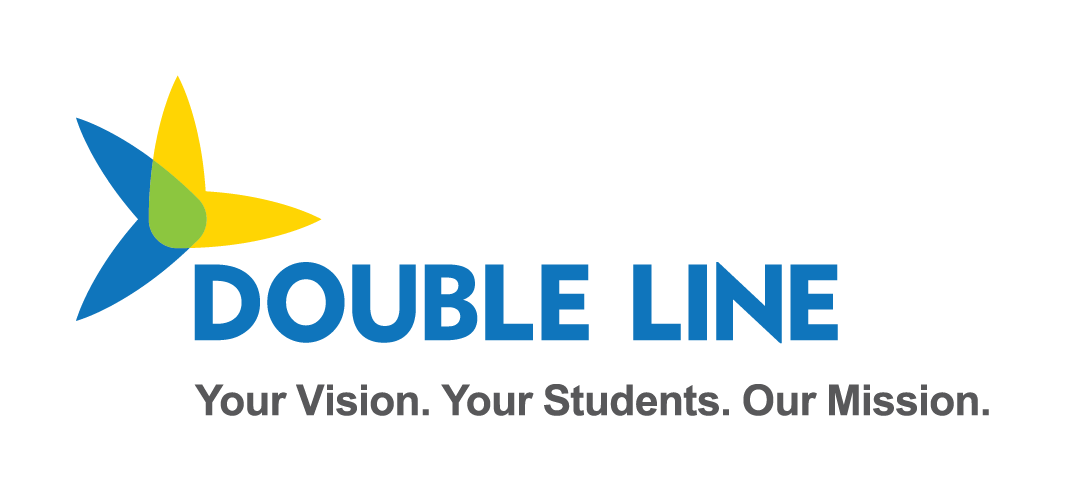 Request for UIC – Creation and RetrievalRequest for UIC – (obtain only)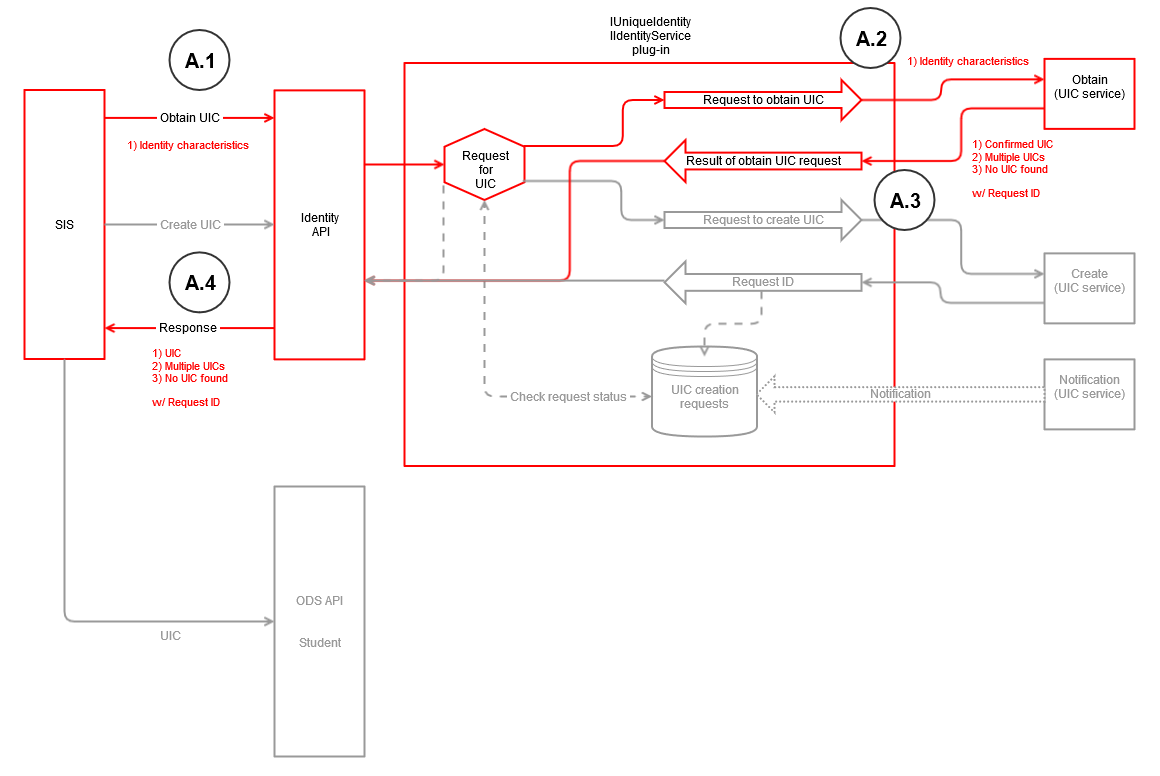 Scenario A – (Application seeks UIC from API)Application calls Identity API with Identity Characteristics to obtain UICRequest for UIC plugin calls Obtain serviceObtain service returns Confirmed UIC, Near-Match UICs, or No UIC Found.  Request ID is also returned.API returns result to the application (along with Request ID)Request for UIC – (obtain or create)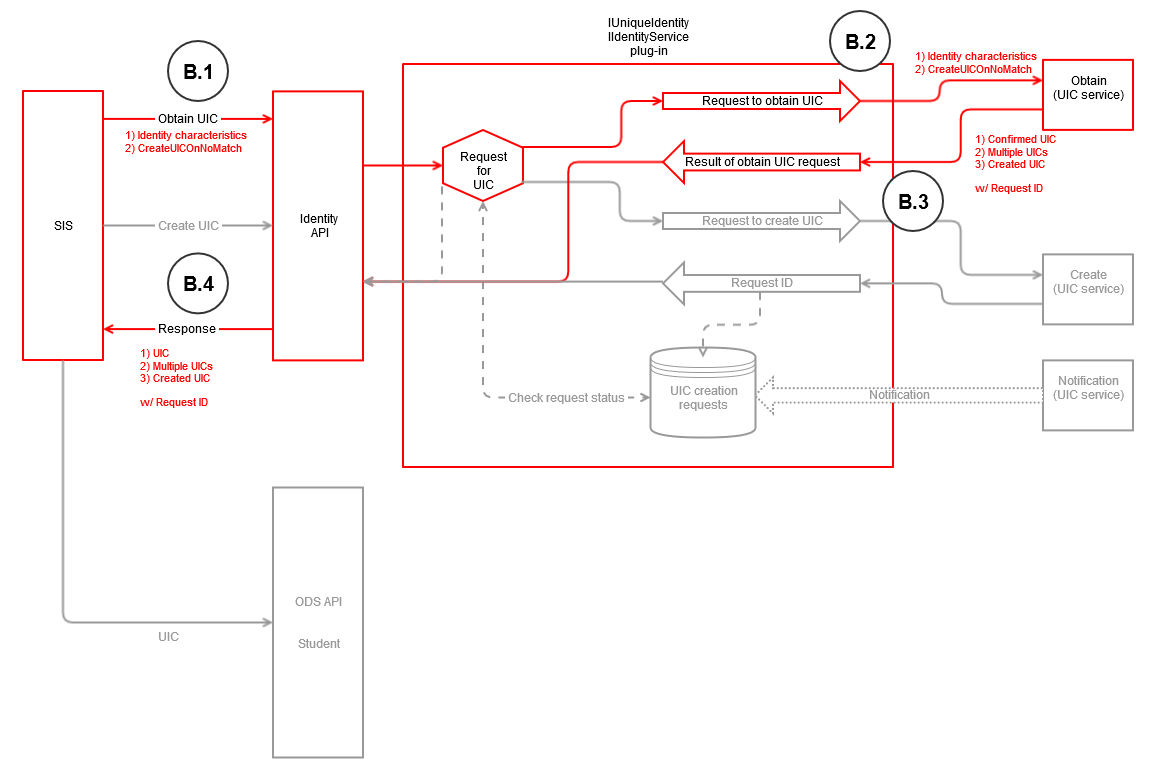 Scenario B – (SIS seeks UIC from API; has create-if-none-found privilege)SIS calls Identity API with 1) Identity Characteristics and 2) CreateUICOnNoMatch parameter to obtain UICRequest for UIC plugin calls Obtain serviceObtain service returns Confirmed UIC, Near-Match UICs, or Created UIC (because no UIC was found).  Request ID is also returned.(If potential matches are presented, need to include a process where SIS confirms the selected match for PEPE)API returns result to the SIS (along with Request ID)Request for UIC – (create)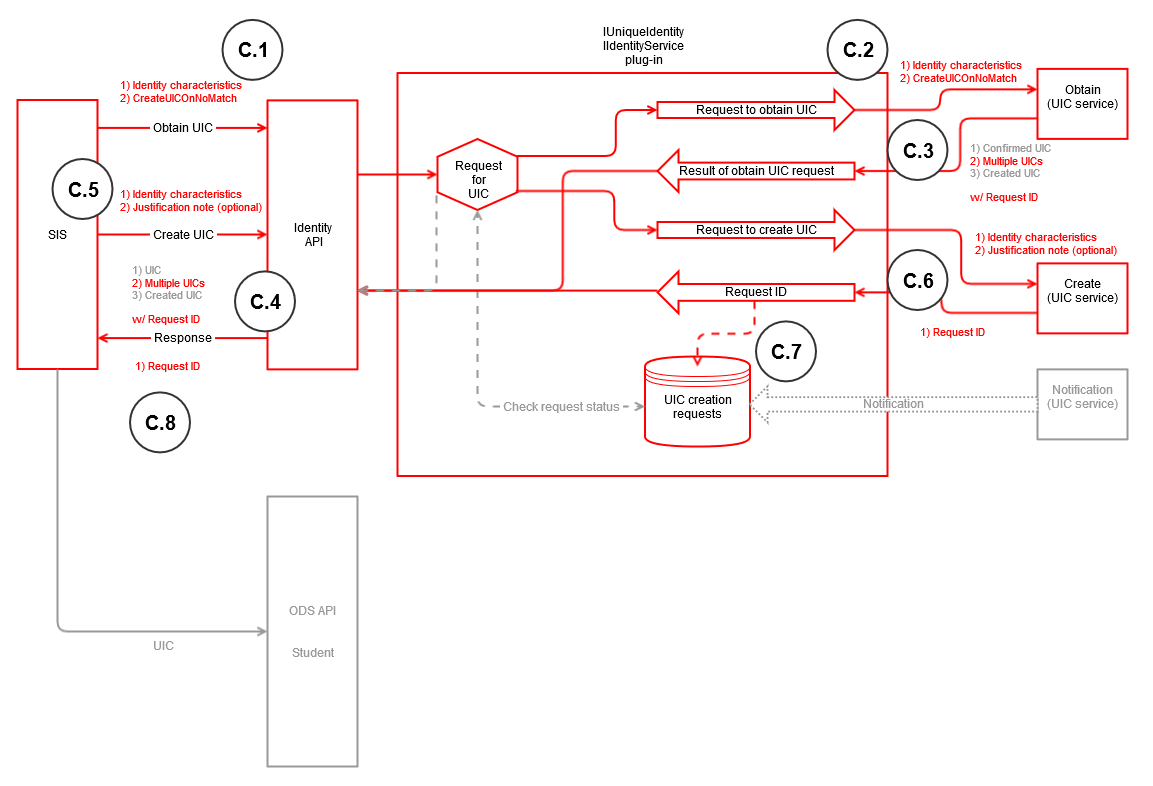 Scenario C – (SIS requests creation of UIC; no match found among multiple returned)SIS calls Identity API with 1) Identity Characteristics and 2) Create-if-none-found parameter to obtain UICRequest for UIC plugin calls Obtain serviceObtain service returns Near-Match UICsAPI returns result to the SISBecause no match is found among the multiple UICs returned, SIS calls Identity API to create with Identity Characteristics to create a UICSIS is able to send back a text field with reason/justification for the creation requestCreate service returns a Request IDRequest for UIC plugin logs the Request IDAPI returns result to the SIS with Request IDRequest for UIC – (check request status)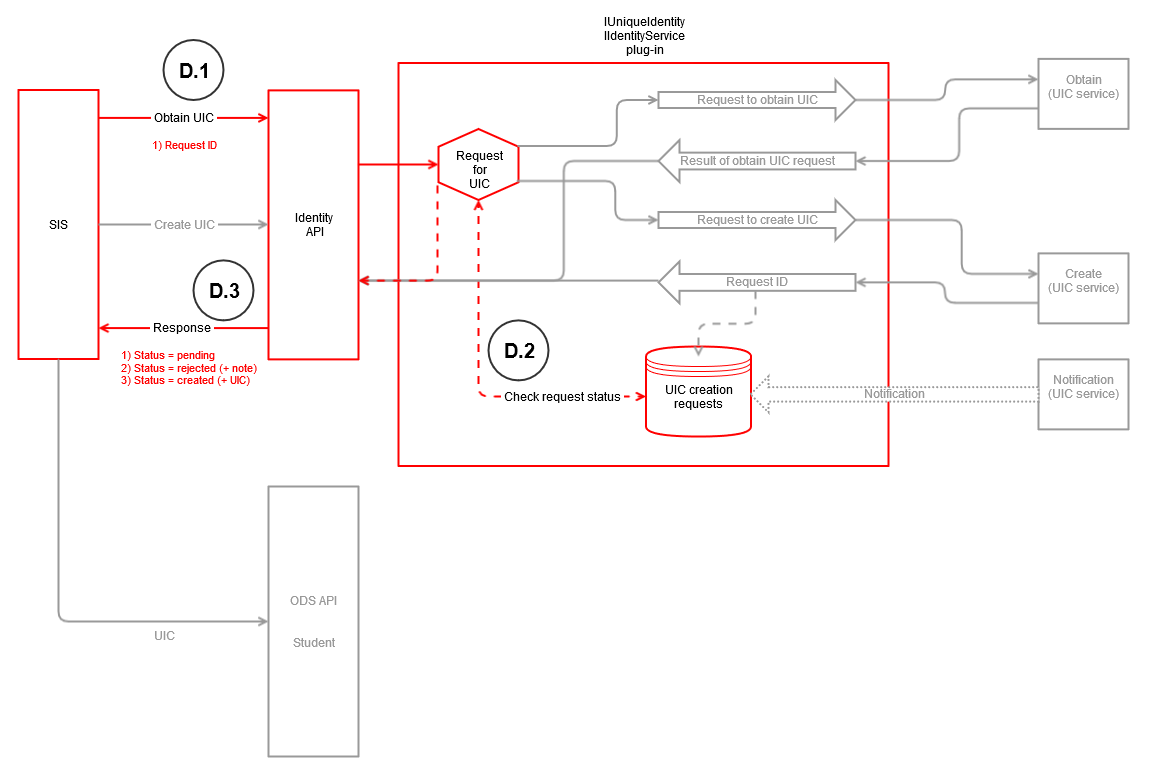 Scenario D – (SIS checks status of Request ID)SIS calls Identity API with Request ID to check status of create requestRequest for UIC plugin checks UIC Creation Requests DB with Request ID for status (Pending, Rejected + note, Created + UIC)API returns Request ID status to SIS (if status is 'Created,' the created UIC is returned to the SIS)Approver notes may be provided if the request is denied or some other status appliesRequest for UIC – (notification)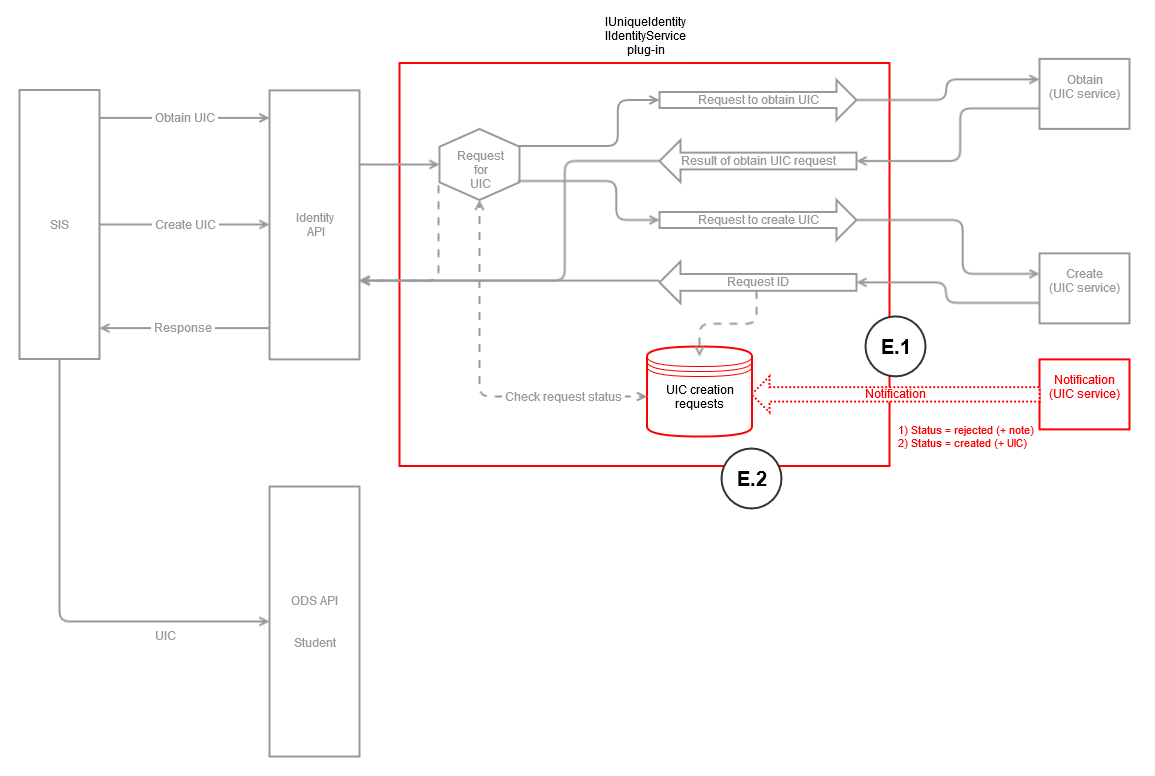 Scenario E – (UIC service sends notification)UIC service sends notification to Request for UIC plugin with status update of Request ID (along with possibly an approver note)Request for UIC plugin updates status of Request ID in UIC Creation Requests DBScenariosUpon creation of UIC:When a UIC is created via the Create service,The UIC service notifies Request for UIC plugin of ‘Created’ statusThe status of ‘Created’ is not relayed back to SIS automatically.  SIS must check status with Request ID.When a UIC is created via the Obtain service, it is carried out real-time and the new UIC is returned in the responseSIS needs to:Store Request ID if Create UIC request has been submittedPoll per desired frequency with Request IDScenario A - (Application seeks UIC from API)Scenario B - (SIS seeks UIC from API; has create-if-none-found privilege)Scenario C - (SIS requests creation of UIC; no match found among multiple returned)Scenario D - (SIS checks status of Request ID)Application calls Identity API with Identity Characteristics to obtain UICRequest for UIC plugin calls Obtain serviceObtain service returns Confirmed UIC, Near-Match UICs, or No UIC Found.  Request ID is also returned.API returns result to the application (along with Request ID)SIS calls Identity API with 1) Identity Characteristics and 2) CreateUICOnNoMatch parameter to obtain UICRequest for UIC plugin calls Obtain serviceObtain service returns Confirmed UIC, Near-Match UICs, or Created UIC (because no UIC was found).  Request ID is also returned.(If potential matches are presented, need to include a process where SIS confirms the selected match for PEPE)API returns result to the SIS (along with Request ID)SIS calls Identity API with 1) Identity Characteristics and 2) CreateUICOnNoMatch parameter to obtain UICRequest for UIC plugin calls Obtain serviceObtain service returns Near-Match UICsAPI returns result to the SIS (along with Request ID)Because no match is found among the multiple UICs returned, SIS calls Identity API to create with Identity Characteristics to create a UICSIS is able to send back a text field with reason/justification for the creation requestCreate service returns a Request IDRequest for UIC plugin logs the Request IDAPI returns result to the SISSIS calls Identity API with Request ID to check status of create requestRequest for UIC plugin checks UIC Creation Requests DB with Request ID for status (Pending, Rejected + note, Created + UIC)API returns Request ID status to SIS (if status is 'Created,' the created UIC is returned to the SIS)Approver notes may be provided if the request is denied or some other status applies